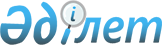 О внесении изменений в решение Кобдинского районного маслихата от 30 декабря 2021 года № 122 "Об утверждении бюджета Акрапского сельского округа на 2022-2024 годы"
					
			С истёкшим сроком
			
			
		
					Решение Кобдинского районного маслихата Актюбинской области от 9 декабря 2022 года № 250. Прекращено действие в связи с истечением срока
      РЕШИЛ:
      1. Внести в решение Кобдинского районного маслихата от 30 декабря 2021 года № 122 "Об утверждении бюджета Акрапского сельского округа на 2022-2024 годы" следующие изменения:
      пункт 1 изложить в новой редакции:
      "1. Утвердить бюджет Акрапского сельского округа на 2022-2024 годы, согласно приложениям 1, 2 и 3 соответственно, в том числе на 2022 год в следующих объемах:
      1) доходы – 36 321,8 тысяч тенге, в том числе:
      налоговые поступления - 1430 тысяч тенге;
      неналоговые поступления – 0 тенге;
      поступления от продажи основного капитала – 0 тенге;
      поступления трансфертов – 34 891,8 тысяч тенге;
      2) затраты – 36 429,4 тысяч тенге;
      3) чистое бюджетное кредитование – 0 тенге, в том числе:
      бюджетные кредиты - 0 тенге;
      погашение бюджетных кредитов - 0 тенге;
      4) сальдо по операциям с финансовыми активами – 0 тенге, в том числе:
      приобретение финансовых активов - 0 тенге;
      поступления от продажи финансовых активов государства - 0 тенге;
      5) дефицит (профицит) бюджета - 0 тенге;
      6) финансирование дефицита (использование профицита) бюджета – 0 тенге, в том числе:
      поступление займов - 0 тенге;
      погашение займов - 0 тенге;
      используемые остатки бюджетных средств – 107,6 тысяч тенге.
      2. Приложение 1 к указанному решению изложить в новой редакции согласно приложению к настоящему решению.
      3. Настоящее решение вводится в действие с 1 января 2022 года. Бюджет Акрапского сельского округа на 2022 год
					© 2012. РГП на ПХВ «Институт законодательства и правовой информации Республики Казахстан» Министерства юстиции Республики Казахстан
				
      Секретарь Кобдинского районного маслихата 

Ж. Ергалиев
Приложение к решению 
Кобдинского районного 
маслихата от 9 декабря 2022 
года № 250Приложение 1 К решению 
Кобдинского районного 
маслихата от 30 декабря 2021 
года № 122
Категория
Категория
Категория
Категория
Сумма, тысяч тенге
Класс
Класс
Класс
Сумма, тысяч тенге
Подкласс
Подкласс
Сумма, тысяч тенге
Наименование
Сумма, тысяч тенге
1
2
3
4
5
І. Доходы 
36321,8
1
Налоговые поступления 
1430
04
Налоги на собственность
774,1
1
Налоги на имущество
36
4
Налог на транспортные средства
738,1
05
Внутренние налоги на товары ,работы и услуги 
655,9
3
Поступление за использование природных и других ресурсов 
655,9
4
Поступления трансфертов 
34891,8
02
Трансферты из вышестоящих органов государственного управления
34891,8
3
Трансферты из районного (города областного значения) бюджета
34891,8
Функциональная группа
Функциональная группа
Функциональная группа
Функциональная группа
Функциональная группа
Сумма (тысяч тенге)
Функциональная подгруппа
Функциональная подгруппа
Функциональная подгруппа
Функциональная подгруппа
Сумма (тысяч тенге)
Администратор бюджетных программ
Администратор бюджетных программ
Администратор бюджетных программ
Сумма (тысяч тенге)
Программа
Программа
Сумма (тысяч тенге)
Наименование
Сумма (тысяч тенге)
1
2
3
4
5
6
II. Затраты
36429,4
01
Государственные услуги общего характера
18354,8
1
Представительные, исполнительные и другие органы, выполняющие общие функции государственного управления
18354,8
124
Аппарат акима города районного значения, села, поселка, сельского округа
18354,8
001
Услуги по обеспечению деятельности акима города районного значения, села, поселка, сельского округа
18354,8
07
Жилищно-коммунальное хозяйство
15164,6
3
Благоустройство населенных пунктов
15164,6
124
Аппарат акима города районного значения, села, поселка, сельского округа
15164,6
008
Освещение улиц в населенных пунктах
2007
009
Обеспечение санитарии в населенных пунктах 
9200
011
Благоустройство и озеленение населенных пунктов
3957,6
12
Транспорт и коммуникации
2910
1
Автомобильный транспорт
2910
124
Аппарат акима города районного значения, села, поселка, сельского округа
2910
013
Обеспечение функционирования автомобильных дорог в городах районного значения, поселках, селах, сельских округах
2560
045
Капитальный и текущий ремонт дорог в городах районного значения, селах, поселках, сельских округах.
350
III. Чистое бюджетное кредитование
0
Бюджетные кредиты
0
IV. Сальдо по операциям с финансовыми активами
0
Приобретение финансовых активов
0
V. Дефицит бюджета
0
VI. Финансирование дефицита бюджета
0
Функциональная группа
Функциональная группа
Функциональная группа
Функциональная группа
Функциональная группа
Сумма (тысяч тенге)
Функциональная подгруппа
Функциональная подгруппа
Функциональная подгруппа
Функциональная подгруппа
Сумма (тысяч тенге)
Администратор бюджетных программ
Администратор бюджетных программ
Администратор бюджетных программ
Сумма (тысяч тенге)
Программа
Программа
Сумма (тысяч тенге)
Наименование
Сумма (тысяч тенге)
1
2
3
4
5
6
8
Используемые остатки бюджетных средств
107,6
01
Остатки бюджетных средств 
107,6
1
Свободные остатки бюджетных средств
107,6
01
Свободные остатки бюджетных средств
107,6